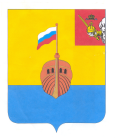 РЕВИЗИОННАЯ КОМИССИЯ ВЫТЕГОРСКОГО МУНИЦИПАЛЬНОГО РАЙОНА162900, Вологодская область, г. Вытегра, пр. Ленина, д.68тел. (81746)  2-22-03,  факс (81746) ______,       e-mail: revkom@vytegra-adm.ruКРАТКАЯ ИНФОРМАЦИЯ о результатах внешней проверки Наименование (тема) контрольного  мероприятия: 	внешняя проверка годового отчета об исполнении бюджета Вытегорского муниципального района за 2020 год, в том числе проверка годовой бюджетной отчетности главных администраторов, главных распорядителей бюджетных средствОснование проведения контрольного  мероприятия: статья 264.4 Бюджетного кодекса Российской Федерации, пункт 3 раздела II плана работы Ревизионной комиссии Вытегорского муниципального района на 2021 год, распоряжения № 13 от 08.02.2021 года,  № 15 от 08.02.2021 года, № 16 от 08.02.2021, № 17 от 08.02.2021Сроки проведения  мероприятия:01.03.2021 г. – 30.04.2021Объекты контрольного мероприятия:  Представительное Собрание Вытегорского муниципального района, Администрация Вытегорского муниципального района, Управление жилищно-коммунального хозяйства, транспорта и строительства Администрации Вытегорского муниципального района, Финансовое управление Администрации Вытегорского муниципального района Цель проверки:- установление полноты и прозрачности бюджетной отчетности главного распорядителя (распорядителя), получателя бюджетных средств, главного администратора, администратора источников финансирования дефицита бюджета, главного администратора, администратора доходов бюджета и ее соответствие требованиям нормативных правовых актов;- оценка достоверности показателей бюджетной отчётности, внутренней согласованности соответствующих форм отчётности, соблюдение контрольных соотношений.Проверяемый период деятельности:   2020 годИсполнители мероприятия: Н.В.Зелинская – председатель Ревизионной комиссии Вытегорского муниципального района Оформленные  акты, заключения, справки и т.п., использованные в отчете, ознакомление с ними под расписку руководителя  или иных должностных лиц проверенных объектов, наличие письменных объяснений, замечаний или возражений и заключение аудитора по ним:   - акт № 4 от 12.03.2021  по итогам внешней проверки бюджетной отчетности Главного распорядителя бюджетных средств Представительного Собрания Вытегорского муниципального района подписанный Главой Вытегорского муниципального района, Гл. бухгалтером Централизованной бухгалтерии МКУ «Многофункциональный центр предоставления государственных и муниципальных услуг в Вытегорском районе»;  -  акт № 5 от 30.03.2021 по итогам внешней проверки бюджетной отчетности  главного администратора и главного распорядителя бюджетных средств Управление жилищно-коммунального хозяйства, транспорта и строительства Администрации Вытегорского муниципального района, подписанный И.о начальника Управления, Гл. бухгалтером Централизованной бухгалтерии МКУ «Многофункциональный центр предоставления государственных и муниципальных услуг в Вытегорском районе»;-  акт № 8 от 08.04.2021 по итогам внешней проверки бюджетной отчетности  главного администратора и главного распорядителя бюджетных средств Финансового управления Администрации Вытегорского муниципального района, подписанный И.о. начальника Управления, Гл. бухгалтером Централизованной бухгалтерии МКУ «Многофункциональный центр предоставления государственных и муниципальных услуг в Вытегорском районе»;-  акт № 10 от 29.04.2021 по итогам внешней проверки бюджетной отчетности  главного администратора и главного распорядителя бюджетных средств Администрации Вытегорского муниципального района, подписанный Руководителем Администрации, Гл. бухгалтером Централизованной бухгалтерии МКУ «Многофункциональный центр предоставления государственных и муниципальных услуг в Вытегорском районе».Неполученные документы из числа затребованных с указанием причин или иные факты, препятствовавшие  работе:    нетЮридический адрес проверяемого объекта: 162900, Вологодская область, г. Вытегра, пр.Ленина, д.68.Результаты контрольного  мероприятия (анализ соблюдения нормативных правовых актов, установленные нарушения и недостатки в проверяемой сфере и в деятельности объектов экспертно-аналитического  мероприятия с оценкой ущерба  или нарушения): Представительное Собрание Вытегорского муниципального района,  Администрация Вытегорского муниципального района, входят в структуру органов местного самоуправления муниципального района и руководствуются в своей деятельности Конституцией Российской Федерации, Бюджетным кодексом Российской Федерации,  Федеральными законами, законами Вологодской области, Уставом Вытегорского муниципального района, муниципальными правовыми актами. Управление жилищно-коммунального хозяйства, транспорта и строительства Администрации Вытегорского муниципального района, Финансовое управление Администрации Вытегорского муниципального района не входят в структуру органов местного самоуправления муниципального района, а входят в структуру Администрации Вытегорского муниципального района и руководствуются в своей деятельности Конституцией Российской Федерации, Бюджетным кодексом Российской Федерации,  Федеральными законами, законами Вологодской области, Уставом Вытегорского муниципального района, муниципальными правовыми актами.ГРБС обладают правами юридического лица, имеет лицевой счет в УФК, самостоятельный баланс, печать, бланки, штампы. В соответствии с Приложением № 8 «Ведомственная структура расходов районного бюджета  по главным распорядителям бюджетных средств, разделам, подразделам и (или) целевым статьям (муниципальным программам и непрограммным направлениям деятельности), группам (группам и подгруппам) видов расходов классификации расходов бюджетов на 2020 год», Приложением 3 «Перечень главных администраторов доходов районного бюджета и закрепляемые за ними виды (подвиды) доходов», Приложением 4 «Перечень главных администраторов источников внутреннего финансирования дефицита  районного бюджета» решения Представительного Собрания Вытегорского муниципального района от 11.12.2019 № 276 (соответствует статье 6 Бюджетного кодекса Российской Федерации): - Представительное Собрание является главным распорядителем бюджетных средств, с кодом 053; - Администрация с кодом 250 является главным администратором доходов районного бюджета, главным распорядителем бюджетных средств; - Управление ЖКХ является главным распорядителем (распорядителем), получателем бюджетных средств, главным администратором,  администратором доходов бюджета, с кодом 133;     - Финансовое Управление с кодом 254 является главным администратором доходов районного бюджета, главным  администратором источников внутреннего финансирования дефицита  районного бюджета, главным распорядителем бюджетных средств.Бюджетная отчетность ГРБС за 2020 год представлена без нарушения сроков, установленных Положением о бюджетном процессе в Вытегорском муниципальном районе.В соответствии с пунктом 4 Инструкции «Об утверждении Инструкции о порядке составления и предоставления годовой, квартальной и месячной отчетности об исполнении бюджетов бюджетной системы Российской Федерации», утвержденной приказом  Министерства финансов Российской Федерации от 28 декабря 2010 г. (далее - Инструкция 191н) бюджетная отчетность  представлена в сброшюрованном, пронумерованном виде и с сопроводительными письмами.Бюджетная отчетность главных распорядителей бюджетных средств сформирована в объеме форм, предусмотренных пунктом 11.1 Инструкции 191н.Пояснительные записки (ф. 0503160) ГРБС (Управление ЖКХ, Представительное Собрание) составлены не в полном соответствии с требованиями пунктов 152-159 Инструкции 191н. Пояснительные записки (ф. 0503160) ГРБС (Администрации, Финансового управления) составлены в  соответствии с требованиями пунктов 152-159 Инструкции 191н.  Формы бюджетной отчетности подписаны Руководителями ГРБС, главным бухгалтером централизованной бухгалтерии МКУ «МФЦ», ответственным за экономическую информацию лицом.    Формы отчетности, которые не имеют числового значения, не составляются, но информация о них подлежит отражению в пояснительной записке.  В соответствии с пунктом 8 Инструкции № 191Н  «О порядке составления  и представления  годовой, квартальной и месячной  отчетности об исполнении бюджетов бюджетной системы РФ» такая информация ГРБС представлена в Пояснительных записках.Отчетность составлена нарастающим итогом с начала года в рублях, с точностью до второго десятичного знака после запятой, что соответствует требованиям, предъявляемым пунктом 9 Инструкции 191н.При проверке бюджетной отчетности проводилась сверка с показателями отчета об исполнении районного бюджета за 2020 год. Результаты анализа форм бюджетной отчётности подтверждают  соответствие контрольных соотношений между показателями форм годовой бюджетной отчётности ГРБС ф.0503117 и данные форм бюджетной отчетности. По результатам проверки годовой отчетности ГРБС приписок и искажений в отчетности не выявлено.Оценка достоверности бюджетной отчетности проводилась на выборочной основе и включала в себя проверку и  анализ бюджетной деятельности по формам бюджетной отчетности.Анализ показателей годовой отчётности Представительного Собрания Вытегорского муниципального районаДанные о финансовых результатах деятельности по состоянию на 01.01.2021 г. в разрезе доходов в общей сумме 0,0 рублей, расходов в общей сумме 6429639,42 рублей отражены в Отчете о финансовых результатах деятельности (ф. 0503121). Чистый операционный результат за 2020 год составил 6429639,42 рублей, со знаком « минус ».Согласно Отчета (ф.0503121) фактические расходы ГРБС составляют 6429639,42 рубля.Показатели Отчета (ф.0503121) на 01 января 2021 года ГРБС подтверждаются данными справки формы 0503110 «Справка по заключению счетов бюджетного учета отчетного финансового года».Согласно решения Представительного Собрания Вытегорского муниципального района от 11.12.2019 года № 276 «О районном бюджете на 2020 год и на плановый период 2021 и 2022 годов», Представительное Собрание не определен главным администратором доходов бюджета, в связи с этим в Отчете о движении денежных средств (ф. 0503123) отсутствуют данные по кассовым поступлениям. В Отчете отражены данные по кассовым выбытиям по счетам бюджетов в разрезе кодов классификации операций сектора государственного управления, а также изменение остатков средств. В разделе «Выбытия» и в разделе «Изменения остатков средств» отражены расходы бюджета в размере 6576797,74 рублей. Сведения, указанные в отчете соответствуют одноименным показателям, отраженным в Отчете об исполнении бюджета главного распорядителя, распорядителя, получателя бюджетных средств, главного администратора, администратора источников финансирования дефицита бюджета, главного администратора, администратора доходов бюджета (ф.0503127).      В графе 4 «Утвержденные бюджетные назначения» раздела 2 «Расходы бюджета» ф. 0503127 плановые бюджетные ассигнования отражены в сумме 6576,8 тыс. рублей, что соответствует бюджетным назначениям, доведенным до ГРБС решением от 11.12.2019 № 276 «О районном бюджете на 2020 год и плановый период 2021 и 2022 годов» (с изменениями).      При анализе исполнения расходной части превышение фактического финансирования над плановыми бюджетными назначениями не установлено.     Согласно раздела 1 «Бюджетные обязательства текущего (отчетного) финансового года по расходам» ф.0503128   объемы принятых денежных обязательств 6595,7 тыс.рублей, что больше доведенных бюджетных ассигнований и доведенных лимитов бюджетных обязательств на 18,9 тыс.рублей.  Превышение допущено по взносам по обязательному социальному страхованию на выплаты денежного содержания и иные выплаты работникам государственных (муниципальных) органов (текущая заработная плата, срок выплаты которой наступил в январе 2021 г.): - 0102 «Функционирование высшего должностного лица субъекта Российской Федерации и муниципального образования» - 8,9 тыс.рублей;- 0106 	«Обеспечение деятельности финансовых, налоговых и таможенных органов и органов финансового (финансово-бюджетного) надзора» 10,0 тыс.рублей.	Обязательства 2020 года исполнены в сумме доведенных лимитов бюджетных обязательств – 6576,8 тыс.рублей.	«Обязательства финансовых годов, следующих за текущим  (отчетным) финансовым годом» раздел 3 ф. 0503128 на конец года составили 190,9 тыс.рублей. Общая сумма показателей раздела 3 «Обязательства финансовых годов, следующих за текущим  (отчетным) финансовым годом» ф. 0503128 соответствуют общей сумме по данным ф.0503169 «Сведения по дебиторской и кредиторской задолженности», но не соответствует данным в разрезе  подразделов 0102 и 0103.При сверке данных ф. 0503128 ГРБС с данными ф.0503128 Представительного Собрания  ВМР выявлен факт не соответствия информации в графах 7 и 9. Уточнению подлежит и информация в ф.0503121, ф.0503110.На 1 января 2021 года, согласно Пояснительной записке количество участников бюджетного процесса составило 2, в том числе 2 органа местного самоуправления.  По данным ф.0503127 расходы ГРБС в 2020 году составили 6576,8 тыс. рублей (100,0 процентов от утвержденных бюджетных назначений), что соответствует данным отчета об исполнении бюджета за 2020 год.    Выполнение плановых значений в целом составило 100,0 процентов от уточненных утвержденных назначений. В отчетном периоде плановые назначения были увеличены на 36,3 тыс.рублей. Кредиторская задолженность по ГРБС на конец отчетного периода составила 18,9 тыс.рублей (ф.0503169), из них текущая задолженность по платежам в бюджет 18,9 тыс.рублей.Ассигнования ГРБС в 2020 году направил на:- заработную плату 4492,7 тыс.рублей,- прочие несоциальные выплаты персоналу в денежной форме 11,6 тыс.рублей,- начисления на выплаты по оплате труда 1250,9 тыс.рублей,		- услуги связи 9,4 тыс.рублей,- работы, услуги по содержанию имущества 4,0 тыс.рублей,- прочие работы, услуги 134,4 тыс.рублей,- социальные пособия и компенсации персоналу в денежной форме 30,8 тыс.рублей,- увеличение стоимости основных средств 350,3 тыс.рублей,- увеличение стоимости прочих оборотных запасов (материалов) 224,8 тыс.рублей- увеличение стоимости прочих материальных запасов однократного применения 68,0 тыс.рублей.							Оплата  договоров производилось в пределах утвержденных  лимитов бюджетных обязательств в соответствии с классификацией расходов бюджета и с учетом принятых и неисполненных обязательств. Доля расходов на оплату труда работников и начисления составила 87,8 процента в общих расходах. Сопоставлением данных ф. 0503127  с данными ф. 0503164 на соответствие сведений об исполнении бюджета расхождений не установлено. В сведениях об исполнении бюджета (ф. 0503164) отражены обобщенные данные о результатах исполнения бюджета. Согласно п.163 Инструкции 191н сведения формируются на основании показателей отчета об исполнении бюджета (ф. 0503127). Расхождений по контрольным соотношениям к показателям бюджетной отчетности главного распорядителя бюджетных средств не выявлено.Сопоставление данных  ф. 0503127  на соответствие утвержденных бюджетных назначений с данными уточненного решения о районном бюджете на 2020 год расхождений не выявило. ГРБС принимало участие в реализации мероприятий муниципальной программы  «Совершенствование муниципального управления в Вытегорском муниципальном районе на 2015-2020 годы» с объемом финансирования 1927,1 тыс.рублей. В Пояснительной записке информация об исполнении мероприятий в рамках муниципальной программы не представлена. Сравнительный анализ фактических и кассовых расходов за 2020 год показал превышение фактических расходов над кассовыми на сумму 553428,48 рублей.Отклонения между фактическими и кассовыми расходами обусловлены изменениями на конец года по сравнению с его началом следующих показателей:- дебиторской задолженности;- кредиторской задолженности;- резерва будущих периодов;Увеличение расходов по операциям с активами,  также привело к изменению остатков на конец года по отношению к началу.Выявленный факт несоответствия информации в ф. 0503169 и ф. 0503128 оказал влияние на достоверность информации в ф.0503121. Оценка имущественного положения, проведенная на основании сведений, отраженных в форме 0503168 «Сведения о движении нефинансовых активов», показала следующее:- в сведениях о движении нефинансовых активов (ф. 0503168) к проверке представлена форма по бюджетной деятельности и составлена раздельно по видам нефинансовых активов: основные средства и материальные запасы. По виду нефинансового актива: основные средства, амортизация основных средств, материальные запасы соответствуют остаткам по форме 0503130 «Баланс главного распорядителя, распорядителя, получателя бюджетных средств, главного администратора, администратора источников финансирования дефицита бюджета, главного администратора, администратора доходов бюджета». Балансовая стоимость основных средств ГРБС за отчётный период увеличилась на 316045,00 рублей и составила 740383,00 рублей:- остаточная стоимость на конец отчетного периода 0,0 рублей,    - выбытия в 2020 году основных средств 75373,40 рублей (машины и оборудование 52,2 тыс.рублей, инвентарь производственный и хозяйственный 23,2 тыс.рублей);    - поступления в 2020 году – 391418,40 рублей (машины и оборудование 327,1 тыс.рублей, инвентарь производственный и хозяйственный 64,3 тыс.рублей)Материальные запасы на начало года составляли 136,4 рублей, на конец года 315,1 рублей:выбытие материальных запасов –  113177,66 рублей,поступление – 291881,20 рублей.    По данным ф. 0503130  валюта Баланса на конец отчетного периода составила 458,4 тыс. рублей, в том числе по бюджетной деятельности – 458,4 тыс. рублей.По сравнению с началом отчетного периода валюта Баланса увеличилась на 58,0 тыс. рублей, в том числе за счет увеличения нефинансовых активов на 178,7 тыс. рублей и уменьшения финансовых активов на 120,8 тыс.рублей.  В отчетный период произошло увеличение нефинансовых активов - за счет материальных запасов. Остаточная стоимость основных средств на конец отчетного периода не изменилась и составляет 0,0 рублей.По состоянию на 01.01.2020 ГРБС  имело нефинансовые активы в размере 136,4 тыс. рублей (31,1 % валюты Баланса). На конец отчетного периода – 315,1 тыс.рублей (68,7 % валюты Баланса).  Финансовые активы  (раздел П актива Баланса) на начало года составляли 264,0 тыс.рублей, а   на конец периода  143,2 тыс. рублей. Дебиторская задолженность  по счету 120600000 « Расчеты по выданным авансам» на конец года 141,4 тыс.рублей (-122,6 тыс.рублей к началу года).Обязательства ГРБС на конец отчетного периода по сравнению с началом отчетного периода сократились на 89,3 тыс. рублей  и составили 209,8 тыс.рублей.     Балансовая стоимость основных средств (счет 010100000) в течение отчетного периода увеличилась на 316,0 тыс.рублей.  На 01.01.2021 года балансовая стоимость основных средств составила 740,4 тыс. рублей, сумма начисленной амортизации – 740,4  тыс. рублей, износ основных средства достиг 100 %. В структуре основных средств 100 %   составляют основные средства, приобретенные за счет бюджетных средств.    На конец отчетного года объем капитальных вложений в основные средства и услуги (счет 010600000) составил 0,00  тыс. рублей, по сравнению с началом отчетного периода не изменился.     Отчетные данные Баланса соответствуют  данным ф. 0503168 «Сведения о движении нефинансовых активов» в разрезе разделов «Основные средства», «Нематериальные активы», «Материальные запасы».По отношению к кассовым расходам по итогам года удельный вес дебиторской задолженности на конец года 2,2 %.     Остатка денежных средств (счет 020100000) по состоянию на 01.01.2021 г. нет.    На конец года  задолженность подотчетных лиц (счет 020800000) составляет 0,0 тыс.рублей.     По состоянию на 01.01.2021 г. просроченная дебиторская задолженность отсутствует. Просроченная кредиторская задолженность составила 0,0 тыс.рублей.      На 01.01.2021 года  сумма обязательств ГРБС (раздел III Баланса) составила 209,8 тыс. рублей.Кредиторская задолженность за отчетный период образовалась в сумме 18,9 тыс. рублей, в том числе:- задолженность по счету 030300000 «Расчеты по платежам в бюджеты»  на конец года составляет 18,9 тыс.рублей. За отчетный период возникли резервы предстоящих расходов – резерв отпусков (счет 040160000) в сумме 190,9 тыс.рублей.Финансовый результат экономического субъекта составляет 248,5 тыс.рублей. Анализ показателей годовой отчётности Управления ЖКХ, транспорта и строительства Администрации Вытегорского муниципального районаДанные о финансовых результатах бюджетной деятельности по состоянию на 01.01.2021 г. в разрезе доходов в общей сумме 1041146,96 рублей, расходов в общей сумме 158748220,04 рублей отражены в Отчете о финансовых результатах деятельности (ф. 0503121). Чистый операционный результат за 2020 год составил 157707073,08 рублей со знаком «минус».Доходы за отчетный период составили  1041146,96 рублей. 	Согласно Отчета (ф.0503121) фактические расходы составляют 158748220,04 рублей.Показатели Отчета (ф.0503121) на 01 января 2021 года ГРБС подтверждаются данными справки формы 0503110 «Справка по заключению счетов бюджетного учета отчетного финансового года».     Согласно решения Представительного Собрания Вытегорского муниципального района  от 11.12.2019 года № 276 «О районном бюджете на 2020 год и на плановый период 2021 и 2022 годов», Управление ЖКХ  определена главным администратором доходов бюджета, в связи с этим в Отчете о движении денежных средств (ф. 0503123) данные по кассовым поступлениям отражены в сумме 662438,02 рубля. В Отчете отражены данные по кассовым выбытиям по счетам бюджетов в разрезе кодов классификации операций сектора государственного управления, а также изменение остатков средств. В разделе «Выбытия» отражены расходы бюджета в размере 220208662,10 рублей. Сведения, указанные в отчете соответствуют одноименным показателям, отраженным в Отчете об исполнении бюджета главного распорядителя, распорядителя, получателя бюджетных средств, главного администратора, администратора источников финансирования дефицита бюджета, главного администратора, администратора доходов бюджета (ф.0503127).В соответствии с решением Представительного Собрания Вытегорского муниципального района от 11.12.2019 года №  276 «О районном бюджете  на 2020 год и плановый период 2021 и 2022 годов» Управление ЖКХ (ГАБС) является главным администратором доходов бюджета района. По данным годового отчета об исполнении районного бюджета за 2020 год доходы районного бюджета, администрируемые ГАБС составили 662,4 тыс. рублей, или 0,1 % общей суммы доходов районного бюджета и 100,1 % годовых плановых назначений. Согласно бюджетной отчетности ГАБС исполнены бюджетные назначения (ф.0503127)   по доходам в сумме 662,4  тыс. рублей или 100,1 процента годовых назначений. Сопоставлением данных ф. 0503127  с данными ф. 0503164 на соответствие сведений об исполнении бюджета расхождений не выявлено. Плановые показатели годовых объемов бюджетных назначений по доходам  ф. 0503164 ГАБС, соответствуют утвержденным  назначениям  (решение Представительного Собрания от 11.12.2019 № 276 «О районном бюджете на 2020 год и плановый период 2021 и 2022 годов» с последующими изменениями. Показатели исполнения доходов ф.0503164 ГАБС (662,4 тыс.рублей) соответствуют показателям доходов ф.0503127, и соответствуют показателям отчета об исполнении районного бюджета. В целом ГАБС перевыполнил план по доходам на сумму 0,9 тыс.рублей.       В графе 4 «Утвержденные бюджетные назначения» раздела 2 «Расходы бюджета» ф. 0503127 плановые бюджетные ассигнования отражены в сумме 244250,7 тыс. рублей, что  соответствует бюджетным назначениям, доведенным до ГРБС решением Представительного Собрания Вытегорского муниципального района  от 11.12.2019 № 276 «О районном бюджете  на 2020 год и плановый период 2021 и 2022 годов»  (с изменениями). В течение 2020 года в объем бюджетных ассигнований вносились существенные изменения, причины которых должны быть указаны в Пояснительной записке. Такая иная информация, оказавшая существенное влияние и характеризующая результаты исполнения бюджета субъектом бюджетной отчетности за отчетный год в составе отчетности отсутствует.  В целом рост плановых ассигнований составил 161267,9 тыс.рублей или в 2,9 раза.       При анализе исполнения расходной части превышение фактического финансирования над плановыми бюджетными назначениями не установлено.         Согласно раздела 1 «Бюджетные обязательства текущего (отчетного) финансового года по расходам» ф.0503128   объемы  принятых денежных обязательств составили 220208,7 тыс.рублей, что меньше доведенных бюджетных обязательств и доведенных лимитов бюджетных обязательств на 24042,0 тыс.рублей.  Принятые «Обязательства финансовых годов, следующих за текущим  (отчетным) финансовым годом» раздел 3 ф. 0503128 на конец года составили 1748,9 тыс.рублей, в том числе по отложенным обязательствам 101,7 тыс.рублей.      На 1 января 2021 года, согласно представленной в материалах Пояснительной записки информации, подведомственных муниципальных учреждений у ГРБС нет.   По данным ф.0503127 расходы ГРБС в 2020 году составили  220208,7  рублей (90,2 % от утвержденных бюджетных назначений.Выполнение плановых показателей на 100 % сложилось по разделам 06, 08, 10. Наиболее низкое 74,2 % выполнение по разделу 05 «Жилищно-коммунальное хозяйство».При анализе произведенных ГРБС расходов расхождений информации в Пояснительной записке ф.0503160 и данных ф. 0503127 не выявлено. Оплата  договоров производилось в пределах утвержденных  лимитов бюджетных обязательств в соответствии с классификацией расходов бюджета и с учетом принятых и неисполненных обязательств. Доля расходов на оплату труда работников и выплат составила 1,6 процента в общих расходах. Доля капитальных вложений составляет 47,0 %.В отчетном периоде ГРБС допущено расходование средств в сумме 110,0 тыс.рублей не отвечающих принципу эффективности расходования бюджетных средств  - пени, штрафы.Решением Представительного Собрания ВМР от 11.12.2019 № 276 «О районном бюджете на 2020 год и плановый период 2021 и 2022 годы» (с изменениями) ГРБС утверждены ассигнования на реализацию мероприятий 4  муниципальных программ с объемом финансирования 244213,1 тыс.рублей (99,98 % общей суммы расходов по ГРБС). Исполнение составило 220171,1 тыс.рублей (90,2 %), в том числе: - муниципальная программа «Совершенствование социальной политики в Вытегорском  муниципальном районе на 2014-2020 годы»  - 96944,1 тыс.рублей (100,0 % исполнение),- муниципальная программа «Формирование комфортной среды проживания на территории Вытегорского муниципального района на 2014-2020 годы» - 115173,2 тыс.рублей  (82,7 % исполнение),- муниципальная программа «Охрана окружающей среды, воспроизводство и рациональное использование природных ресурсов на 2014-2020 годы» - 3530,9 тыс.рублей (100,0 % исполнение),- муниципальная программа "Формирование современной городской среды на 2018-2022 годы" – 4522,9 тыс.рублей (исполнение 99,5 % ).Согласно представленной в составе отчетности ф.0503166 Управление ЖКХ  участвовала в реализации мероприятий государственных программ, получив финансирование из федерального и областного бюджета в сумме 102790,3 тыс.рублей.  При сопоставлении показателей в ф.0503166 с данными ф.0503127 отклонений не выявлено.  В сведениях об исполнении бюджета (ф. 0503164) отражены обобщенные данные о результатах исполнения бюджета. Согласно п.163 Инструкции 191н сведения формируются на основании показателей отчета об исполнении бюджета (ф. 0503127). Расхождения по контрольным соотношениям к показателям бюджетной отчетности главного распорядителя бюджетных средств не выявлены. Информация о кодах в графе 8 по подразделу 0409 отражена не в соответствии с Инструкцией 191н. По данным ф. 0503121 администрируемые доходы Управления ЖКХ составили 1041,1 тыс.рублей, в том числе иные доходы от собственности 1064,4 тыс.рублей, доходы от компенсаций затрат 40,2 тыс.рублей, поступления текущего характера от других бюджетов бюджетной системы Российской Федерации - -64,1 тыс.рублей,  прочие доходы – 0,7 тыс.рублей, что подтверждается аналитической информацией, содержащейся в «Справке по заключению счетов бюджетного учета отчетного финансового года» (ф.0503110). Кассовые поступлениях в доход бюджета  по данным ф. 0503127 составили 662,4 тыс.рублей.Сравнительный анализ фактических и кассовых расходов за 2020 год показал превышение кассовых расходов над фактическими на сумму 61460442,06 рублей.Отклонения между фактическими и кассовыми расходами обусловлены изменениями на конец года по сравнению с его началом следующих показателей:- дебиторской задолженности;- кредиторской задолженности;-увеличением расходов по операциям с активами.Оценка имущественного положения, проведенная на основании сведений, отраженных в форме 0503168 «Сведения о движении нефинансовых активов», показала следующее:- в сведениях о движении нефинансовых активов (ф. 0503168) к проверке представлена форма раздельно по видам нефинансовых активов без имущества казны, нефинансовые активы, составляющие имущество казны, движение материальных ценностей на забалансовых счетах.  По виду нефинансового актива: основные средства, амортизация основных средств, материальные запасы соответствуют остаткам по форме 0503130 «Баланс главного распорядителя, распорядителя, получателя бюджетных средств, главного администратора, администратора источников финансирования дефицита бюджета, главного администратора, администратора доходов бюджета».Балансовая стоимость основных средств Управления ЖКХ за отчётный период увеличилась на 2039,6 тыс. рублей и составила 6842,7 тыс. рублей. Остаточная стоимость основных средств на конец отчетного периода 0,0 тыс. рублей (амортизация 100,0 %).Выбытия в 2020 году основных средств осуществлены на сумму 37465,7 тыс. рублей, поступления осуществлялись на сумму 39594,4 тыс. рублей.Вложения в основные средства (недвижимое имущество) на конец года по сравнению с началом года увеличились на 68160,2 тыс.рублей и составили 96906,8 тыс.рублей, вложения в иное движимое имущество сократилось на 7994,5 тыс.рублей и составило 818,7 тыс.рублей.Сумма непроизводственных активов (земля) у ГРБС за отчетный период не изменилась  20269,1 тыс.рублей.Материальные запасы на начало года составляли 220,0 тыс. рублей, на конец года 959,8 тыс рублей ( +739,8 тыс.рублей):выбытие материальных запасов – 0 тыс.рублей,поступление – 739,8 тыс. рублей.Права пользования нефинансовыми активами на конец отчетного периода составили 2,5 тыс.рублей, что больше начала года на 0,6 тыс.рублей.Согласно учета у ГРБС на забалансовых счетах на конец года имеется:-  имущество, полученное в пользование на сумму 16547,1 тыс.рублей.Сведения о вложениях в объекты недвижимого имущества, объектах незавершенного  строительства  (ф.  0503190) содержат  информацию об имеющихся на отчетную дату объектах незавершенного строительства, а также о сформированных  на  отчетную  дату  вложениях  в  объекты  недвижимого имущества,  источником  финансового  обеспечения  которых  являлись  средства  бюджета:Вложения в объекты незавершенного строительства, не включенные в документ, устанавливающий распределение бюджетных средств на реализацию инвестиционных проектов в 2020 году составили 67970,3 тыс.рублей, в том числе строительство набережной реки Вытегра, 162900 Вологодская обл., г. Вытегра от ул. Урицкого до ул. Чехова.Вложения в объекты законченного строительства, введенные в эксплуатацию, не прошедшие государственную регистрацию – 189,9 тыс.рублей, в том числе:- устройство колодца п.Волоков Мост, ул. Детская - 79,95 тыс.рублей,- устройство колодца п.Волоков Мост, ул. Клубная - 79,95 тыс.рублей,	- устройство общественного колодца д.Макачево - 30,0 тыс.рублей.	3. Капитальные вложения, произведенные при приобретении объектов незавершенного строительства в 2020 году составили 35491,2 тыс.рублей, в том числе 22 квартиры ( 20 квартир по адресу 162900, Вытегра, проспект Ленина д.35 и 2 квартиры по адресу 162900, Вытегра, ул.Некрасова д.48).По состоянию на 01.01.2021 года у ГРБС на учете капитальных вложений стоит 21 объект на сумму  96906,8 тыс.рублей, в том числе 2 объекта незавершенного строительства на сумму 79990,3 тыс.рублей и 19 объектов, строительство которых завершено, но ГРБС в 2020 году не принял меры по их государственной регистрации.С момента начала реализации инвестиционных проектов (объекты введенные в эксплуатацию)  на учете капитальных вложений стоит:- более 10 лет - 1 объект;- более 7 лет – 1 объект;- более 6 лет – 2 объекта;- более 5 лет – 2 объекта;- более 4 лет – 6 объектов;- более 2 лет – 1 объект;- более 1 года – 3 объекта.При сравнении сведений о движении нефинансовых активов (ф. 0503168) с информацией ф. 0503190 «Сведения о вложениях в объекты недвижимого имущества, объектах незавершенного строительства» расхождений не выявлено.    По данным ф. 0503130  валюта Баланса на конец отчетного периода составила 124397,9 тыс. рублей, в том числе по бюджетной деятельности – 123839,6 тыс. рублей, по средствам во временном распоряжении 558,3 тыс.рублей.По сравнению с началом отчетного периода валюта Баланса увеличилась на 62438,0 тыс. рублей, в том числе за счет увеличения нефинансовых активов на 61463,1 тыс. рублей и увеличения финансовых активов на 974,9 тыс.рублей.  В отчетный период произошло увеличение нефинансовых активов за счет-увеличения стоимости материальных запасов на 739,8 тыс.рублей, вложений в нефинансовые активы 60165,7 тыс.рублей, расходов будущих периодов 558,7 тыс.рублей. Остаточная стоимость основных средств на конец отчетного периода составляет 0,0 тыс. рублей.По состоянию на 01.01.2020 ГРБС  имело нефинансовые активы в размере 58297,8 тыс. рублей (94,1 % валюты Баланса). На конец отчетного периода – 119760,9 тыс.рублей (96,2 % валюты Баланса).  Финансовые активы  (раздел П актива Баланса) на начало года составляли 3662,1 тыс.рублей, а   на конец периода  4637,0 тыс. рублей.      Балансовая стоимость основных средств (счет 010100000) в течение отчетного периода увеличилась на 2039,6 тыс.рублей.  На 01.01.2021 года балансовая стоимость основных средств составила 6842,7 тыс. рублей, сумма начисленной амортизации – 6842,7  тыс. рублей, износ основных средства составляет 100,0 %. В структуре основных средств 100 %   составляют основные средства, приобретенные за счет бюджетных средств.Остаточная стоимость непроизводственных активов (счет 010300000) на конец года составила 20269,1 тыс.рублей и с начала года не изменилась.Материальные запасы (счет 010500000) на 01.01.2021 года составили 959,8 тыс.рублей. Права пользования активами (счет 011100000) – 1,2 тыс.рублей.     На конец отчетного года объем капитальных вложений в основные средства и услуги (счет 010600000) составил 97725,5 тыс. рублей, по сравнению с началом отчетного периода увеличились на 60165,7 тыс.рублей.     Отчетные данные Баланса соответствуют  данным ф. 0503168 «Сведения о движении нефинансовых активов» в разрезе разделов «Основные средства», «Нематериальные активы», «Материальные запасы».Дебиторская задолженность  по счету 120500000 ««Расчеты по доходам»  на конец года 1137,2 тыс.рублей (+442,2 тыс.рублей к началу года). По информации ф.0503169 просроченная задолженность по доходам отсутствует, тогда как задолженность на начало и конец года не только не уменьшилась, но и возросла в 1,6 раза.  Информация о причинах роста задолженности по социальному найму жилых помещений и принимаемых ГРБС мерах по погашению долга в пояснительной записке отсутствует.    На конец года  задолженность перед подотчетными лицами (счет 020800000) отсутствует.Дебиторская задолженность по «Расчеты по выданным авансам» (счет 020600000) – 1687,0 тыс.рублей (+201,7 тыс.рублей к началу года). Авансы перечислены за услуги связи, коммунальные услуги, услуги по содержанию имущества, прочие услуги, приобретение материальных запасов). Расчеты по платежам в бюджеты по счету 030300000 на конец года составили 0,0 тыс.рублей, по сравнению с началом отчетного периода сократились на 0,3 тыс.рублей.Задолженность по счету 020900000 «Расчеты по доходам» на конец года составила 1254,5 тыс.рублей, с начала года не изменилась (компенсации затрат государства). На конец года у ГРБС на лицевом счете в органе казначейства сформировался остаток денежных средств в сумме 558,3 тыс.рублей, в том числе 100,0 процентов за счет средств, находящихся во временном распоряжении (больше начала года на 331,0 тыс.рублей).   Обязательства ГРБС на конец отчетного периода (раздел III Баланса) по сравнению с началом отчетного периода увеличились на 598,8 тыс. рублей и составили 2308,6 тыс.рублей.По данным ф.0503169 кредиторская задолженность за отчетный период образовалась в сумме 1647,4 тыс. рублей, в том числе:- задолженность перед поставщиками и подрядчиками (счет 030200000 «Расчеты по принятым обязательствам») – 1569,5 тыс.рублей, что больше начала года на 148,8 тыс.рублей (текущая задолженность по  коммунальным услугам, содержанию имущества, приобретение основных средств, возмещению недополученных доходов при продаже месячных проездных билетов);- задолженность по счету 030300000 «Расчеты по платежам в бюджеты»  на конец года 77,8 тыс.рублей. Иные расчеты – расчеты по средствам, полученным во временное распоряжение (счет 030401000) на конец отчетного периода составили 558,3 тыс.рублей.За отчетный период доходы будущих периодов (счет 040140000) составили – 1,2 тыс.рублей, резервы предстоящих расходов – резерв отпусков (счет 040160000) в сумме 101,7 тыс.рублей. По данным ф.0503169 просроченная кредиторская задолженность составила 0,0 тыс.рублей. Информацию об отсутствии просроченной задолженности необходимо уточнить и дополнить в Пояснительной записке, так как кредиторская задолженность в сумме 1376457,18 рублей по подразделам 0501 и 1105  числится в учете на 01.01.2019, на 01.01.2020 года, а движение  по указанным ниже счетам в течение 2020 года отсутствовало. Отсутствие в Пояснительной записке объяснений по принимаемым мерам ставит под сомнение достоверность информации об отсутствии просроченной кредиторской задолженности у ГРБС.Финансовый результат экономического субъекта составляет 122089,3 тыс.рублей.Анализ показателей годовой отчётности Финансового управления Администрации Вытегорского муниципального районаДанные о финансовых результатах деятельности по состоянию на 01.01.2021 г. в разрезе доходов в общей сумме 746480290,3 рублей, расходов в общей сумме 57638620,09 рублей отражены в Отчете о финансовых результатах деятельности (ф. 0503121). Чистый операционный результат за 2020 год составил 688841670,21 рублей.Доходы за отчетный период составили  746480290,3 рублей. Согласно Отчета (ф.0503121) фактические расходы составляют 57638620,09 рублей.Показатели Отчета (ф.0503121) на 01 января 2021 года Управления подтверждаются   данными справки формы 0503110 «Справка по заключению счетов бюджетного учета отчетного финансового года».     Согласно решения Представительного Собрания Вытегорского муниципального района  от 11.12.2019 года № 276 «О районном бюджете на 2020 год и на плановый период 2021 и 2022 годов», Управление определено главным администратором доходов бюджета, в связи с этим в Отчете о движении денежных средств (ф. 0503123) данные по кассовым поступлениям отражены в сумме 746979419,91 рубля. В Отчете отражены данные по кассовым выбытиям по счетам бюджетов в разрезе кодов классификации операций сектора государственного управления, а также изменение остатков средств. В разделе «Выбытия» отражены расходы бюджета в размере 57806123,25 рублей. Сведения о выбытиях, указанные в отчете соответствуют одноименным показателям, отраженным в Отчете об исполнении бюджета главного распорядителя, распорядителя, получателя бюджетных средств, главного администратора, администратора источников финансирования дефицита бюджета, главного администратора, администратора доходов бюджета (ф.0503127).В соответствии с решением Представительного Собрания Вытегорского муниципального района от 11.12.2019 года №  276 «О районном бюджете  на 2020 год и плановый период 2021 и 2022 годов» Финансовое управление (ГАБС) является главным администратором доходов бюджета района. По данным годового отчета об исполнении районного бюджета за 2020 год доходы районного бюджета, администрируемые ГАБС составили 747030,0 тыс. рублей, или 66,9 % общей суммы доходов районного бюджета и 96,8 % годовых плановых назначений. Проверкой установлено, что показатели полученных субвенций, субсидий и межбюджетных трансфертов  за 2020 год согласно форм бюджетной отчетности,  соответствуют данным бухгалтерского учета.Утвержденные бюджетные назначения по доходам, отраженные в бюджетной отчетности ГАБС соответствует бюджетным назначениям, доведенным до ГАБС решением о районном бюджете.Исполнены бюджетные назначения (ф.0503127)   по доходам в сумме 747030,0 тыс. рублей      Показатели годовых объемов бюджетных назначений по доходам  ф. 0503164 ГАБС, соответствуют утвержденным  назначениям  (решение Представительного Собрания от 11.12.2019 № 276 «О районном бюджете на 2020 год и плановый период 2021 и 2022 годов» с последующими изменениями. Причины отклонений от планового процента исполнения доходов в ф. 0503164 указаны. В целом ГАБС не исполнил план по доходам на сумму 24443,5 тыс.рублей.      Сопоставлением данных ф. 0503127  с данными ф. 0503164 на соответствие сведений об исполнении бюджета по доходам расхождений не установлено.      В графе 4 «Утвержденные бюджетные назначения» раздела 2 «Расходы бюджета» ф. 0503127 плановые бюджетные ассигнования отражены в сумме 57807,5 тыс. рублей, что  соответствует бюджетным назначениям, доведенным до ГРБС решением Представительного Собрания Вытегорского муниципального района  от 11.12.2019 № 276 «О районном бюджете  на 2020 год и плановый период 2021 и 2022 годов»  (с изменениями). В течение 2020 года в объем бюджетных ассигнований вносились существенные изменения, причины которых, оказавших существенное влияние и характеризующие результаты исполнения бюджета субъектом бюджетной отчетности за отчетный год указаны в Пояснительной записке. В целом рост плановых ассигнований составил 8529,6 тыс.рублей или на 17 %.       При анализе исполнения расходной части превышение фактического финансирования над плановыми бюджетными назначениями не установлено.     Согласно раздела 1 «Бюджетные обязательства текущего (отчетного) финансового года по расходам» ф.0503128   объемы  принятых денежных обязательств 57854,8 тыс.рублей, что больше доведенных бюджетных обязательств и доведенных лимитов бюджетных обязательств на 47,3 тыс.рублей.   «Обязательства финансовых годов, следующих за текущим  (отчетным) финансовым годом» раздел 3 ф. 0503128 на конец года составили 457,9 тыс.рублей.     На 1 января 2021 года  подведомственные учреждения у ГРБС отсутствуют.   По данным ф.0503127 расходы ГРБС в 2020 году составили 57806,1 тыс. рублей (100,0 процентов от утвержденных бюджетных назначений), что соответствует данным отчета об исполнении районного бюджета за 2020 год.  Выполнение плановых значений в целом составило 100,0 процентов от утвержденных назначений. Не выполнение плана по расходам подраздела 01 раздела 14 «Дотации на выравнивание бюджетной обеспеченности субъектов Российской Федерации и муниципальных образований»  сложилось в сумме 1,3 тыс.рублей.  Ассигнования Управление в 2020 году направил на:- расходы на выплаты персоналу государственных (муниципальных органов) – 7828,2 тыс.рублей (100,0 процентов),- иные закупки товаров, работ и услуг для обеспечения государственных (муниципальных) нужд всего – 696,5 тыс.рублей (100,0 процентов), в том числе:закупка товаров, работ, услуг в сфере информационно-коммуникационных технологий 294,6 тыс.рублей,прочая закупка товаров, работ и услуг 401,9 тыс.рублей;- уплату налогов, сборов и иных платежей – 25,0 тыс.рублей (100,0 процентов),- Межбюджетные трансферты – 49256,4 тыс.рублей (100,0 процентов).Оплата  договоров производилось в пределах утвержденных  лимитов бюджетных обязательств в соответствии с классификацией расходов бюджета и с учетом принятых и неисполненных обязательств. Доля расходов на оплату труда работников составила 13,5 процентов в общих расходах. Доля капитальных вложений составляет 0 %.Сопоставлением данных ф. 0503127 с данными ф. 0503164 на соответствие сведений об исполнении бюджета расхождений не установлено. Сопоставление данных  ф. 0503127  на соответствие утвержденных бюджетных назначений с данными уточненного решения о районном бюджете на 2020 год расхождений не выявило. Управление принимало участие в реализации мероприятий муниципальной программы  «Совершенствование муниципального управления в Вытегорском муниципальном районе на 2015-2020 годы» с объемом финансирования 57501,2 тыс.рублей. О выполнении мероприятий муниципальной программы информация представлена не в Пояснительной записке, а в ф.0503166 «Информация об исполнении мероприятий в рамках целевых программ». Информация соответствует данным годового отчета об исполнении районного бюджета.Финансовое управление в 2020 году не являлось получателем средств федерального бюджета на исполнение федеральных целевых программ или национальных проектов. Форма 0503166 в этом случае не заполняется. По данным ф. 0503121 доходы от оказания платных услуг (работ), компенсаций затрат поступили в сумме 198,7 тыс.рублей, безвозмездные денежные поступления текущего характера поступили в сумме 647225,5 тыс.рублей, безвозмездные денежные поступления капитального характера – 98911,6 тыс.рублей, прочие доходы – 144,4 тыс.рублей, что подтверждается аналитической информацией, содержащейся в «Справке по заключению счетов бюджетного учета отчетного финансового года» (ф.0503110). Кассовые поступлениях в доход бюджета  по данным ф. 0503127 составили 747030,0 тыс.рублей.Сравнительный анализ фактических и расходов за 2020 год показал превышение кассовых расходов над фактическими на сумму 167503,16 рублей.Отклонения между фактическими и кассовыми расходами обусловлены изменениями на конец года по сравнению с его началом следующих показателей:- дебиторской задолженности;- кредиторской задолженности;- расходы по операциям с активами.Оценка имущественного положения, проведенная на основании сведений, отраженных в форме 0503168 «Сведения о движении нефинансовых активов», показала следующее:- в сведениях о движении нефинансовых активов (ф. 0503168) к проверке представлена форма по бюджетной деятельности. Форма составлена раздельно по видам нефинансовых активов: основные средства и материальные запасы. По виду нефинансового актива: основные средства, амортизация основных средств, материальные запасы соответствуют остаткам по форме 0503130 «Баланс главного распорядителя, распорядителя, получателя бюджетных средств, главного администратора, администратора источников финансирования дефицита бюджета, главного администратора, администратора доходов бюджета».Согласно показателям, отраженным в данной таблице, следует, что балансовая стоимость основных средств Управления за отчётный период не изменилась и составляет 741161,91 рублей, из них :-машины и оборудование 518361,98 рублей,- инвентарь производственный и хозяйственный 222799,93 рублей.Остаточная стоимость  основных средств на конец отчетного периода 0,0 рублей,Выбытия в 2020 году основных средств осуществлялось в сумме 143460,20 рублей, поступления осуществлялись на сумму 143460,20 рублейМатериальные запасы на начало года составляли 258851,90 рублей, на конец года 400324,30 рублей:выбытие материальных запасов в 2020 году не осуществлялось. поступление в течение года на сумму 141472,40 рублей,вложения в материальные запасы (поступление и выбытие) – 4300,0 рублей.    По данным ф. 0503130  валюта Баланса на конец отчетного периода составила 1653045,4 тыс. рублей, в том числе по бюджетной деятельности – 1653045,4 тыс. рублей.По сравнению с началом отчетного периода валюта Баланса увеличилась на 787588,7 тыс. рублей, в том числе за счет увеличения финансовых активов на 787447,2 тыс. рублей и увеличения нефинансовых активов на 141,5 тыс.рублей.  В отчетный период произошло увеличение нефинансовых активов - за счет поступления материальных запасов. Остаточная стоимость основных средств на конец отчетного периода не изменилась и составляет 0,0 рублей.По состоянию на 01.01.2020 ГРБС  имело нефинансовые активы в размере 258,9 тыс. рублей (0,03 % валюты Баланса). На конец отчетного периода – 400,3 тыс.рублей (0,02 % валюты Баланса).  Финансовые активы  (раздел П актива Баланса) на начало года составляли 865197,9 тыс.рублей, а   на конец периода  1652645,1 тыс. рублей. Дебиторская задолженность  по счету 120500000 ««Расчеты по доходам»  на конец года 1652558,3 тыс.рублей (+787424,9 тыс.рублей к началу года).Обязательства ГРБС на конец отчетного периода по сравнению с началом отчетного периода увеличились на 787970,9 тыс. рублей  и составили 1653628,0 тыс.рублей.     Балансовая стоимость основных средств (счет 010100000) в течение отчетного периода не изменилась.  На 01.01.2021 года балансовая стоимость основных средств составила 741,2 тыс. рублей, сумма начисленной амортизации – 741,2  тыс. рублей, износ основных средства достиг 100 %. В структуре основных средств 100 %   составляют основные средства, приобретенные за счет бюджетных средств.    На конец отчетного года объем капитальных вложений в основные средства и услуги (счет 010600000) составил 0,00  тыс. рублей, по сравнению с началом отчетного периода не изменился.     Отчетные данные Баланса соответствуют  данным ф. 0503168 «Сведения о движении нефинансовых активов» в разрезе разделов «Основные средства», «Нематериальные активы», «Материальные запасы».     Остатка денежных средств (счет 020100000) по состоянию на 01.01.2021 г. нет.Дебиторская задолженность по счету «Расчеты по выданным авансам» (счет  020600000 ) – 85,8 тыс.рублей  ( +22,2 к началу года) Произведены авансовые платежи за обучение сотрудника и услуги периодической печати.    На конец года  задолженность подотчетных лиц (счет 020800000) составляет 0,0 тыс.рублей.     По состоянию на 01.01.2021 г. просроченная дебиторская задолженность отсутствует.  На 01.01.2021 года  сумма обязательств ГРБС (раздел III Баланса) составила 1653628,0  тыс. рублей.Кредиторская задолженность за отчетный период образовалась в сумме 48,7 тыс. рублей (-47,5 тыс.рублей к началу года), в том числе задолженность перед поставщиками и подрядчиками (счет 030200000 «Расчеты по принятым обязательствам») – 5,6 тыс.рублей (-16,8 тыс.рублей к началу года),задолженность по счету 030300000 «Расчеты по платежам в бюджеты»  на конец года составляет 43,1 тыс.рублей (-25,2 тыс.рублей по сравнению с началом года). За отчетный период возникли - доходы будущих периодов (счет 040140000) – 1653121,4 тыс.рублей,- резервы предстоящих расходов – резерв отпусков (счет 040160000) в сумме 457,9 тыс.рублей.Просроченная кредиторская задолженность составила 0,0 тыс.рублей.Финансовый результат экономического субъекта составляет -582,6 тыс.рублей (со знаком «минус»).Анализ показателей годовой отчётности Администрации Вытегорского муниципального районаДанные о финансовых результатах бюджетной деятельности по состоянию на 01.01.2021 г. в разрезе доходов в общей сумме 115442868,05 рублей, расходов в общей сумме 840061780,7 рублей отражены в Отчете о финансовых результатах деятельности (ф. 0503121). Чистый операционный результат за 2020 год составил -724618912,65 рублей со знаком «минус».Доходы за отчетный период составили  115442868,05 рублей. Согласно Отчета (ф.0503121) фактические расходы Администрации составляют 840061780,70 рублей.В целом показатели Отчета (ф.0503121) на 01 января 2021 года ГРБС подтверждаются  данными справки формы 0503110 «Справка по заключению счетов бюджетного учета отчетного финансового года».     Согласно решения Представительного Собрания Вытегорского муниципального района  от 11.12.2019 года № 276 «О районном бюджете на 2020 год и на плановый период 2021 и 2022 годов», Администрация  определена главным администратором доходов бюджета, в связи с этим в Отчете о движении денежных средств (ф. 0503123) данные по кассовым поступлениям отражены в сумме 21554715,88 рубля. В Отчете отражены данные по кассовым выбытиям по счетам бюджетов в разрезе кодов классификации операций сектора государственного управления, а также изменение остатков средств. В разделе «Выбытия» отражены расходы бюджета в размере 786672027,78 рублей. Сведения, указанные в отчете соответствуют одноименным показателям, отраженным в Отчете об исполнении бюджета главного распорядителя, распорядителя, получателя бюджетных средств, главного администратора, администратора источников финансирования дефицита бюджета, главного администратора, администратора доходов бюджета (ф.0503127).В соответствии с решением Представительного Собрания Вытегорского муниципального района от 11.12.2019 года №  276 «О районном бюджете  на 2020 год и плановый период 2021 и 2022 годов» Администрация (ГАБС) является главным администратором доходов бюджета района. По данным годового отчета об исполнении районного бюджета за 2020 год доходы районного бюджета, администрируемые ГАБС составили 22090,9 тыс. рублей, или 1,9 % общей суммы доходов районного бюджета и 156,7 % годовых плановых назначений. Проверкой установлено, что показатели отчета об исполнении районного бюджета полученных доходов соответствуют за 2020 год данным формы 0503127 бюджетной отчетности ГАБС. Согласно бюджетной отчетности ГАБС исполнены бюджетные назначения (ф.0503127)   по доходам в сумме 22090,8  тыс. рублей или 156,7 процента годовых назначений. Сопоставлением данных ф. 0503127 с данными ф. 0503164 на соответствие сведений об исполнении бюджета расхождения не выявлены. В целом ГАБС перевыполнил план по доходам на сумму 7990,8 тыс.рублей. Показатели плановых годовых объемов бюджетных назначений по доходам  ф. 0503164 ГАБС, соответствуют утвержденным  назначениям  (решение Представительного Собрания от 11.12.2019 № 276 «О районном бюджете на 2020 год и плановый период 2021 и 2022 годов» с последующими изменениями.       В графе 4 «Утвержденные бюджетные назначения» раздела 2 «Расходы бюджета» ф. 0503127 плановые бюджетные ассигнования отражены в сумме 790456,4 тыс. рублей, что  соответствует бюджетным назначениям, доведенным до ГРБС решением Представительного Собрания Вытегорского муниципального района  от 11.12.2019 № 276 «О районном бюджете  на 2020 год и плановый период 2021 и 2022 годов»  (с изменениями). В течение 2020 года в объем бюджетных ассигнований вносились изменения, причины которых должны быть указаны в Пояснительной записке. Такая информация, оказавшая существенное влияние и характеризующая результаты исполнения бюджета субъектом бюджетной отчетности за отчетный год в составе отчетности отсутствует.  В целом сокращение плановых ассигнований составило 39797,0 тыс.рублей или 4,8 процента.      При анализе исполнения расходной части превышение фактического финансирования над плановыми бюджетными назначениями не установлено. Согласно раздела 1 «Бюджетные обязательства текущего (отчетного) финансового года по расходам» ф.0503128   объемы  принятых денежных обязательств 786914,4 тыс.рублей, что меньше доведенных бюджетных обязательств и доведенных лимитов бюджетных обязательств на 3542,0 тыс.рублей.  Принятые «Обязательства финансовых годов, следующих за текущим  (отчетным) финансовым годом» раздел 3 ф. 0503128 на конец года составили 3683,6 тыс.рублей, исполнены – 0,0 тыс.рублей. Информация о принятых и неисполненных бюджетных обязательствах соответствует данным ф.0503169 и ф.0503130.     На 1 января 2020 года, согласно представленной в материалах Пояснительной записки информации количество подведомственных муниципальных учреждений составило 33, из них 3 казенных учреждения и 29 бюджетных учреждения,  1 орган местного самоуправления.    По данным ф.0503127 расходы ГРБС в 2020 году составили  786672,0  рублей (99,5 % от утвержденных бюджетных назначений). Не достигнуто 100 % исполнение по следующим разделам:- 01 Общегосударственные вопросы 94,7 %,- 03 Национальная безопасность и правоохранительная деятельность 99,9 %,- 04 Национальная экономика 93,6 %,- 07 Образование 99,9 %,- 11 Физическая культура и спорт 99,9 %.Наиболее низкое 93,6 % выполнение по разделу 04 «Национальная экономика».При анализе произведенных ГРБС расходов фактов несоответствия данных ф. 0503127, ф. 0503123, ф.0503164, Пояснительной записки и информации отчета об исполнении районного бюджета за 2020 год не выявлено. При сверке данных  ф. 0503128 и ф. 0503127 отклонений не выявлено.Оплата  договоров производилось в пределах утвержденных  лимитов бюджетных обязательств в соответствии с классификацией расходов бюджета и с учетом принятых и неисполненных обязательств. Доля расходов на оплату труда работников и выплат составила 10,3 процентов в общих расходах.    В отчетном периоде ГРБС допущено расходование средств в сумме 155,0 тыс.рублей не отвечающих принципу эффективности расходования бюджетных средств  - пени, штрафы.По подразделу 04 раздела 08 «Культура, кинематография» Главным администратором бюджетных средств осуществлены расходы:- на ремонтные работы в Ковжинской библиотеке, текущий ремонт пожарной сигнализации в Девятинском доме культуры, замена электропроводки в Белоусовской библиотеке - 364,6 тыс. рублей;- по изготовлению макета артиллерийского орудия, реставрации экспонатов из фондов музея, ремонту музыкальных инструментов - 361,4 тыс. рублей.Ревизионная комиссия ВМР считает, что в данном случае нарушен Порядок применения бюджетной классификации, так как произведенные расходы связаны с непосредственно с содержанием зданий, сооружений, имущества муниципальных учреждений. Подобные расходы отражены ранее в подразделе 0801. Расходы в сумме 726,0 тыс.рублей следовало отразить по подразделу 0801 «Культура».Решением Представительного Собрания ВМР от 11.12.2019 № 276 «О районном бюджете на 2020 год и плановый период 2021 и 2022 годы» (с изменениями) ГРБС утверждены ассигнования на реализацию мероприятий 8  муниципальных программ с объемом финансирования 765274,7 тыс.рублей (96,8 % общей суммы расходов по ГРБС). Исполнение составило 761539,4 тыс.рублей (99,5 % годовых назначений), в том числе исполнение по: - муниципальной программе "Развитие образования  Вытегорского муниципального района на 2014-2020 годы" 561995,6 тыс.рублей (99,9 %),- муниципальной программе "Совершенствование социальной политики в Вытегорском муниципальном районе на 2014-2020 годы" 161074,7 тыс.рублей (99,98 %),- муниципальной программе "Охрана окружающей среды, воспроизводство и рациональное использование природных ресурсов на  2014-2020 годы" 247,7 тыс.рублей (100,0 %),- муниципальной программе "Совершенствование  муниципального управления в  Вытегорском муниципальном  районе на 2015-2020 годы" 23074,5 тыс.рублей (88,7 %),- муниципальной программе "Комплексная безопасность жизнедеятельности населения Вытегорского муниципального района на 2014-2020 годы" 3955,5 тыс.рублей ( 99,9 %),- муниципальной программе "Формирование благоприятного инвестиционного климата, развитие и поддержка приоритетных отраслей экономики  на 2014-2020 годы" 3160,9 тыс.рублей ( 90,4 %),- муниципальной программе "Формирование комфортной среды проживания на территории Вытегорского муниципального района на 2014-2020 годы" 6959,5 тыс.рублей (100,0 %),- муниципальной программе "Сохранение и развитие кадрового потенциала отрасли здравоохранения Вытегорского муниципального района на 2015-2020 годы" 1071,0 тыс.рублей (100,0 %).Анализ представленной отчетности Администрации показал, что ГРБС участвовала в реализации национальных проектов:  НП «Образование», НП «Демография», НП «Культура». Объем средств составил 22631,3 тыс.рублей. Реализация национальных проектов осуществлялась через региональные проекты:-  Региональный проект «Современная школа» 3351,3 тыс.рублей,- Региональный проект «Успех каждого ребенка» 2517,6 тыс.рублей,- Региональный проект «Цифровая образовательная среда» 2360,0 тыс.рублей,- Региональный проект «Обеспечение качественно нового уровня развития инфраструктуры культуры (Культурная среда)» 2389,3 тыс.рублей,- Региональный проект  «Финансовая поддержка семей при рождении детей» 9070,0 тыс.рублей,- Региональный проект «Создание для всех категорий и групп населения условий для занятий физической культурой и спортом, массовым спортом, в том числе повышение уровня обеспеченности населения объектами спорта, а также подготовка спортивного резерва» (Спорт - норма жизни) 2943,1 тыс.рублей.Информация об исполнении мероприятий в рамках целевых программ представлена в ф.0503166.При сопоставлении показателей в ф.0503166 с данными ф.0503127 отклонений не выявлено.При сопоставлении показателей в ф.0503127 и ф. 0503166 с данными отчета об исполнении районного бюджета за 2020 год отклонений не выявлено. В сведениях об исполнении бюджета (ф. 0503164) отражены обобщенные данные о результатах исполнения бюджета. Согласно п.163 Инструкции 191н сведения формируются на основании показателей отчета об исполнении бюджета (ф. 0503127). Расхождения по контрольным соотношениям к показателям бюджетной отчетности главного распорядителя бюджетных средств не выявлены.В графах 8 и 9  ф.0503164 указаны причини отклонения от планового показателя, в основном это оплата работ по факту на основании актов выполненных работ. По данным ф. 0503121 администрируемые доходы Администрации составили 115442,9 тыс.рублей, в том числе налоговые доходы 30,0 тыс.рублей, доходы от собственности 11037,3 тыс.рублей, доходы от оказания платных услуг (работ), компенсаций затрат 7685,1 тыс.рублей, штрафы, пени, неустойки, возмещение ущерба 256,1 тыс.рублей, безвозмездные денежные поступления текущего характера 16,3 тыс.рублей, доходы от операций с активами 504,5 тыс.рублей, прочие доходы – 54850,5 тыс.рублей,  безвозмездные неденежные поступления в сектор государственного управления 41063,1 тыс.рублей,  что подтверждается аналитической информацией, содержащейся в «Справке по заключению счетов бюджетного учета отчетного финансового года» (ф.0503110). Кассовые поступлениях в доход бюджета  по данным ф. 0503127 составили 22090,8 тыс.рублей.Сравнительный анализ фактических и кассовых расходов за 2020 год показал превышение фактических расходов над кассовыми на сумму 93888,2 тыс. рублей.Отклонения между фактическими и кассовыми расходами обусловлены изменениями на конец года по сравнению с его началом следующих показателей:- дебиторской задолженности;- кредиторской задолженности;- произведенным операциям с активами.Оценка имущественного положения, проведенная на основании сведений, отраженных в форме 0503168 «Сведения о движении нефинансовых активов», показала следующее:- в сведениях о движении нефинансовых активов (ф. 0503168) к проверке представлены две формы: без имущества казны и в части имущества казны. Форма составлена раздельно по видам нефинансовых активов: основные средства и материальные запасы. По виду нефинансового актива: основные средства, амортизация основных средств, материальные запасы соответствуют остаткам по форме 0503130 «Баланс главного распорядителя, распорядителя, получателя бюджетных средств, главного администратора, администратора источников финансирования дефицита бюджета, главного администратора, администратора доходов бюджета».Балансовая стоимость основных средств Администрации за отчётный период увеличилась на 1025,3 тыс. рублей и составила 80602,2 тыс. рублей:- остаточная стоимость на конец отчетного периода 25851,1 тыс. рублей,выбытие в 2020 году основных средств осуществлялось в сумме 3217,4 тыс. рублей, поступления в 2020 году осуществлялись на сумму 4242,7 тыс. рублей.Вложения в основные средства (недвижимое имущество) на конец года не изменились по сравнению с началом года и составили 683,2 тыс.рублей;Вложения в основные средства (иное движимое имущество) составили на конец года 119,3 тыс.рублей;Нематериальные активы на конец года не изменились по сравнению с началом года и составили 50,7 тыс.рублей. Остаточная стоимость 0,0 тыс.рублей.Непроизводственные активы (земля) у ГРБС увеличились по сравнению с началом периода на 2132,2 тыс.рублей:выбытие осуществлено на сумму 3206,2 тыс.рублей, поступление на сумму 5338,4 тыс.рублей.Материальные запасы на начало года составляли 3314,8 тыс. рублей, на конец года 4509,7 тыс рублей ( +1194,9 тыс.рублей):выбытие материальных запасов – 3149,9 тыс.рублей рублей,поступление – 4344,9 тыс. рублей.Права пользования нефинансовыми активами на конец отчетного периода составили 15055,4 тыс.рублей, что соответствует значению начала года.Согласно учета у Администрации на забалансовых счетах на конец года имеется:- имущество, полученное в пользование на сумму 2940,1 тыс.рублей ( +242,5 тыс.рублей к началу года);-материальные ценности на хранении 30,5 тыс.рублей ( -3,5 тыс.рублей к началу года);-выбыли в отчетный период материальные ценности (основные средства), полученные по централизованному снабжению 141,8 тыс.рублей (на конец года 0,0 тыс.рублей);- имущество, переданное в безвозмездное пользование 28602,4 тыс.рублей (с начала года не изменилось).Согласно учета у Администрации на забалансовых счетах на конец года в казне имеется недвижимое имущество, переданное в безвозмездное пользование на сумму 284148,1 тыс.рублей ( +33575,7 тыс.рублей).Сведения о вложениях в объекты недвижимого имущества, объектах незавершенного  строительства  (ф.  0503190) содержат  информацию об имеющихся на отчетную дату капитальные вложениях  произведенные в  объекты  строительство которых не начиналось (проектно-изыскательские работы и проектно-сметная документация), в том числе:- детский сад в г. Вытегра 653145,0 рублей,- спортивный комплекс в г.Вытегра 30048,0 рублей.Фактически оба объекта введены в эксплуатацию и эксплуатируются. В целом у ГРБС на учете капитальных вложений отражено  653193,0 рубля, которые отражаются в учете с 2010 года - с момента начала реализации инвестиционных проектов. Движения по счету в отчетный период 2020 года не осуществлялось. К фактам хозяйственной жизни относятся сделки, события, операции, которые оказывают или способны оказать влияние на финансовое положение экономического субъекта, финансовый результат его деятельности и (или) движение денежных средств (статья 3 Закона N 402-ФЗ).Принятие решения о списании капитальных вложений является фактом хозяйственной жизни, подлежащим оформлению бухгалтерскими записями в бюджетном учете. ГРБС не приняты меры по принятию решения о реализации инвестиционных проектов.При сравнении сведений о движении нефинансовых активов (ф. 0503168) с информацией ф. 0503190 «Сведения о вложениях в объекты недвижимого имущества, объектах незавершенного строительства» расхождений не выявлено.    По данным ф. 0503130  валюта Баланса на конец отчетного периода составила 2068528,8 тыс. рублей, в том числе по бюджетной деятельности – 2068201,9 тыс. рублей, по средствам во временном распоряжении 326,9 тыс.рублей.Показатели вступительного баланса по разделам «Финансовые активы» и «Обязательства» отличаются от данных баланса на конец 2019 года. Информация о причинах представлена в ф. 0503173 «Сведения об изменении остатков валюты баланса». Причины внесенных изменений вступительного баланса:"02" - изменения, связанные с внедрением федеральных стандартов бухгалтерского учета государственных финансов;"03" - исправление ошибок прошлых лет.По сравнению с началом отчетного периода валюта Баланса увеличилась на 37965,1тыс. рублей, в том числе за счет увеличения финансовых активов на 41639,3 тыс. рублей и уменьшения нефинансовых активов на 3674,3 тыс.рублей.  В отчетный период произошло сокращение нефинансовых активов за счет-уменьшения остаточной стоимости прав пользования активами на 7214,6 тыс.рублей.- сокращения статочной стоимости основных средств на конец отчетного периода на 3714,5 (на конец года 25851,1 тыс. рублей),- уменьшения остаточной стоимости нематериальных активов на 5,2 тыс.рублей.Стоимость непроизводственных активов, материальных запасов, вложений в нефинансовые активы, нефинансовых активов имущества казны увеличилась на 7260,0 тыс.рублей. По состоянию на 01.01.2020 ГРБС  имело нефинансовые активы в размере 1419637,5  тыс. рублей (71,5 % валюты Баланса). На конец отчетного периода – 1415963,2 тыс.рублей (68,4 % валюты Баланса).  Финансовые активы  (раздел П актива Баланса) на начало года составляли 610926,3 тыс.рублей, а   на конец периода  652565,7 тыс. рублей. Обязательства ГРБС на конец отчетного периода по сравнению с началом отчетного периода сократились на 1958,6 тыс. рублей  и составили 52534,3 тыс.рублей.     Балансовая стоимость основных средств (счет 010100000) в течение отчетного периода увеличилась на 1025,3 тыс.рублей.  На 01.01.2021 года балансовая стоимость основных средств составила 80602,2 тыс. рублей, сумма начисленной амортизации – 54751,1  тыс. рублей, износ основных средства составляет 67,9 %. В структуре основных средств 100 %   составляют основные средства, приобретенные за счет бюджетных средств.    На конец отчетного года объем капитальных вложений в основные средства и услуги (счет 010600000) составил 802,5  тыс. рублей, по сравнению с началом отчетного периода увеличился на 119,3 тыс.рублей.     Отчетные данные Баланса соответствуют  данным ф. 0503168 «Сведения о движении нефинансовых активов» в разрезе разделов «Основные средства», «Нематериальные активы», «Материальные запасы».Объем финансовых вложений (счет 020400000) на конец года составил 594458,5 тыс.рублей (в том числе долгосрочные вложения), что больше начала отчетного периода на 33163,4 тыс.рублей. Из них 3,3 тыс.рублей вложения в уставный фонд государственных (муниципальных) предприятий (ООО ММП «Межрайонные электротеплосети»), 594455,2 тыс.рублей вложения в участие в государственных (муниципальных) учреждениях.Дебиторская задолженность  по счету 120500000 ««Расчеты по доходам»  на конец года 55089,6 тыс.рублей (+8825,9 тыс.рублей к началу года), из них 50650,5 тыс.рублей (91,9 %) по начисленным платежам за использование земельных участков.    На конец года  задолженность подотчетных лиц (счет 020800000) составляет 100,0 тыс.рублей (+24,3 тыс.рублей).Дебиторская задолженность по «Расчеты по выданным авансам» (счет 020600000) – 2511,7 тыс.рублей ( -82,5 тыс.рублей к началу года). Авансы перечислены за услуги связи, коммунальные услуги, прочие услуги). Расчеты по платежам в бюджеты по счету 030300000 на конец года составили 78,9 тыс.рублей, что больше начала отчетного периода на 43,4 тыс.рублей.Задолженность по счету 020900000 «Расчеты по ущербу и иным доходам» на конец года составила 48,7 тыс.рублей, что на 3,6 тыс.рублей больше начала года (Расчеты по доходам от компенсации затрат государства). На конец года у ГРБС на лицевом счете в органе казначейства сформировался остаток денежных средств в сумме 327,0 тыс.рублей, в том числе 100,0 процентов за счет средств, находящихся во временном распоряжении (меньше начала года на 331,7 тыс.рублей).    По состоянию на 01.01.2021 г. просроченная дебиторская задолженность отсутствует.       На 01.01.2021 года  сумма обязательств ГРБС (раздел III Баланса) составила 52534,3  тыс. рублей.По данным ф.0503169 кредиторская задолженность за отчетный период образовалась в сумме 242,4 тыс. рублей, в том числе:- задолженность по доходам (счет 020500000) – отсутствует (-3,3 тыс.рублей к началу года), - задолженность подотчетных лиц (счет 020800000) - 19,48 рублей;- задолженность перед поставщиками и подрядчиками (счет 030200000 «Расчеты по принятым обязательствам») – 127,2 тыс.рублей, что меньше начала года на 120,1 тыс.рублей (текущая задолженность за услуги связи, коммунальные услуги, прочие услуги, страхованию, приобретение материальных запасов);- задолженность по счету 030300000 «Расчеты по платежам в бюджеты»  на конец года составляет 114,2 тыс.рублей, что меньше начала года на 60,7 тыс.рублей.- задолженность по  "Расчеты по удержаниям из выплат по оплате труда" (счет 030403000) на конец года составила 1,0 тыс.рублей.За отчетный период доходы будущих периодов (счет 040140000) составили – 48523,7 тыс.рублей, из них:   платежи за использование земельных участков 48518,0 тыс.рублей,   доходы от компенсации затрат	2,4 тыс.рублей,  доходы от безвозмездного права пользования активами (имуществом) 3,2 тыс.рублей. резервы предстоящих расходов – резерв отпусков (счет 040160000) в сумме 3441,3 тыс.рублей. Просроченная кредиторская задолженность составила 0,0 тыс.рублей.По результатам анализа дебиторской и кредиторской задолженности, проведенного Ревизионной комиссией в рамках контрольного мероприятия в Администрации Вытегорского муниципального района в 1 квартале 2021 года («Проверка и анализ состояния дебиторской задолженности по платежам в районный бюджет от сдачи в аренду муниципального имущества» акт № 3 от 15.03.2021 г) выявлены факты о недостоверности бюджетной отчетности Администрации района в части отражения дебиторской задолженности по состоянию на 01.01.2020 года и на 01.01.2021 года – не нашла отражения в отчетности кредиторская задолженность, просроченная дебиторская и просроченная кредиторская задолженности.Финансовый результат экономического субъекта составляет 2015994,6 тыс.рублей.Результаты проверки:Фактов несвоевременности предоставления  бюджетной отчетности не выявлено. Состав  бюджетной отчетности, представленной для  рассмотрения и утверждения решением  об исполнении районного бюджета  за 2020 год соответствует требованиям статьи 264.1  БК РФ. Сформированная бюджетная отчетность Финансового управления Администрации Вытегорского муниципального района и Администрации Вытегорского муниципального района составлена в соответствии с требованиями Инструкции о порядке составления и представления годовой, квартальной и месячной отчетности об  исполнении бюджетов бюджетной системы Российской Федерации,  утвержденной Приказом Министерства финансов Российской Федерации от 28 декабря 2010г. N 191н.Сформированная бюджетная отчетность главного распорядителя Управлении ЖКХ, транспорта и строительства Администрации Вытегорского муниципального района и Представительного Собрания Вытегорского муниципального района составлена не в полной мере в соответствии с требованиями Инструкции о порядке составления и представления годовой, квартальной и месячной отчетности об  исполнении бюджетов бюджетной системы Российской Федерации,  утвержденной Приказом Министерства финансов Российской Федерации от 28 декабря 2010г. N 191н.Выявлены нарушения: в отчетности Управления ЖКХ, транспорта и строительства Администрации Вытегорского муниципального района- в полноте заполнения информацией.в отчетности Представительного Собрания Вытегорского муниципального района- в составе бюджетной отчетности,- в полноте заполнения информацией,- в не соответствии отдельных показателей:ф. 0503128 и ф.0503169,ф. 0503121, ф. 0503110 и ф. 0503128.в отчетности Администрации Вытегорского муниципального района- нарушен Порядок применения бюджетной классификации. Данные представленной  бюджетной отчетности ГРБС  подтверждаются  данными годового отчета об исполнении районного бюджета за 2020 год.По результатам проверки годовой отчетности ГРБС приписок и искажений, существенных фактов, способных негативно повлиять на достоверность бюджетной отчетности, не выявлено. Объем средств охваченных контрольным мероприятием –  1073221,0 тыс.рублейПредложения по восстановлению и взысканию средств, наложению финансовых или иных санкций, привлечению к ответственности лиц, допустивших нарушения:   нет.Предложения по устранению выявленных нарушений и недостатков в управлении и ведомственном контроле, законодательном регулировании проверяемой сферы: Управлению ЖКХ, транспорта и строительства Администрации Вытегорского муниципального района-в связи с образовавшимися на конец отчетного периода большими остатками основных средств и материальных запасов, а также отсутствием в течение года операций по их выбытию, в срок до 01.07.2021 года провести инвентаризацию активов;- принять меры по государственной регистрации или принятию других решений в отношении стоящих на учете объектов, строительство которых завершено;- принять меры к погашению задолженности по плате за социальный найм жилых помещений.Администрации Вытегорского муниципального района- принять меры по государственной регистрации или принятию других решений в отношении стоящих на учете объектов, строительство которых завершено;- принять меры к отражению достоверной информации в учете о состоянии дебиторской, кредиторской задолженности по доходам от муниципальной собственности.Предлагаемые представления и/или предписания:   нетПредседатель Ревизионной комиссии                                              _____________             / Н.В.Зелинская/                                                                                                                               05010042019602412 1 3023100020 030,5005010420109502412 1 30231000240 531,4505010420109602412 1 30231000296 158,6711050210573230414 1 30231000819 736,56